                 Министерство образования и науки Республики БурятияМуниципальное Бюджетное Дошкольное Образовательное УчреждениеДетский сад «Огонек»ПРОЕКТ « МОЯ  ЛЮБИМАЯ  БУКВА»                                                                                      УЧИТЕЛЬ-ЛОГОПЕД:                                                                                          САВЕЛЬЕВА МАРИНА                                                                                          ЗИНОВЕЕВНА                                                                                                                                                            С.БИЧУРА 2019 ГБез помощи родителей работа логопеда бывает очень длительной и даже бесполезной.
Все что на занятии с логопедом изучаем, дома обязательно с мамой, папой закрепляем!!! Анализ ситуацииВ настоящие время ни для кого не секрет, что с каждым годом все острее встает вопрос об обучении детей с речевой патологией. Является очевидным, что для полноценной логопедической работы необходимо тесное сотрудничество логопеда, учителя и родителей. Прежде всего, стоит отметить необходимость формирования мотивации к занятиям среди родителей. Многие родители имеют весьма отстраненные сведения о том, кем является логопед и каким образом осуществляется коррекционная работа. Необходимо проводить просветительскую работу, настроить и привлечь внимание родителей к проблеме ребенка. С целью преодоления перечисленных проблем был разработан этот проект.Цель проекта: формирование полноценной звуковой стороны речи (воспитание артикуляционных навыков, правильного звукопроизношения, восприятия слоговой структуры, развитие фонематического восприятия);овладение элементами грамоты;Осуществление взаимодействия семьи и детского сада в подготовке детей к школе.Задачи:Развивать фонематическое восприятие, закрепить навыки правильного звукопроизношения и звукобуквенного анализа.Закрепить знания о буквах, выработать навыки составления и чтения слогов, слов.Активизировать и обогащать словарный запас, развивать связную речь.Развивать коммуникативные способности детей, формировать эмоциональный контакт педагогов, родителей с детьми через совместную деятельность.Формировать устную речь детей, обогащать словарный запас, развивать коммуникативные способности на основе общения. Повысить заинтересованность родителей в результате коррекционно-воспитательной работе с детьми.Повышать компетентность родителей в вопросах подготовки детей к обучению в школе.Развивать психические процессы у детей: восприятие, память, мышление.Тип проекта: практико-ориентированный, индивидуальныйПо продолжительности: краткосрочный (в течение всего периода коррекции звукопроизношения)Участники проекта: учитель-логопед, родители детей группы, воспитатели группы, воспитанники группы.Результаты проекта:  Развитие фонематического восприятия, закрепление навыка правильного звукопроизношения и звукобуквенного анализа.Выработка навыков составления и чтения слогов, слов чтение. Повышение коммуникативных, творческих способностей детей.Повышение заинтересованности, активности, творческого участия родителей в жизни своих детей, укрепление сотрудничества педагогов ДОУ и семей при подготовке будущих первоклассников к обучению в школе.Повышение  компетентности родителей в вопросе подготовки детей к школьному обучению.Этапы проекта:1 этап – подготовительный (информационно - аналитический) 
Раскрытие смысла и содержания предстоящей работы, выработка необходимых педагогических условий для реализации проекта с учетом современных требований и речевых возможностей детей. 2 этап – основной (практический)Изготовление буквы Размер буквы 10/12 (или по желанию), буква может быть украшена различными материалами. Изготавливая  букву  вспоминаем:- слова на заданный звук (звук находится в начале слова);- затем слова, в которых позиция звука определятся серединой слова;-  следующие слова, со звуком в конце слова.3 этап – заключительный (оформление мини музея авторских пособий)- презентация каждой буквы  всеми участниками проекта (родители, дети, воспитатели) и оформление выставки  в детском саду.Презентация опыта: готовыми буквами могут пользоваться педагоги ДОУ, логопеды, родители, а также сами дети, играя в различные игры. Например: «На что похожа буква», «Назови слова на этот звук» и тд.Содержание работы: Работа с детьми  -  Знакомство с органами артикуляции посредством «Сказки о  Веселом Язычке» 
   -  Использование на индивидуальных занятиях по коррекции звукопроизношения игровых приемов анализа артикуляции  Использование при анализе артикуляции изучаемого звука пособия «Артикуляционная гимнастика» 
-  Исследование особенностей произношения каждого изучаемого звука, постепенное (по мере постановки и автоматизации каждого нарушенного звука) Работа с семьей - Выступление на тему: «Результаты проведенной коррекционно – развивающей работы»-  Консультация для родителей «Нарушение звукопроизношения и его причины»; 
- Совместно с ребенком изготовление букв – на пройденный звук «Моя волшебная буква»- Использование букв в  процессе закрепления пройденного звука и при определении позиции данного звука в слове.Работа с педагогами- Консультация «Нарушения звукопроизношения. Причины. Виды» 
     - Оформление выставки  с детьми «Моя волшебная буква» (на все пройденные звуки) - Использование буклета в процессе закрепления правильного произношения звуков по заданию учителя-логопеда. Практический результат проекта- Презентация индивидуальных  «Волшебных букв», их практическое использование в процессе закрепления правильного произношения звуков по заданию учителя-логопеда- Пополнение мини-музея букв. Вывод:  включение  родителей  в совместный  у логопедом и воспитателем процесс позволит  значительно  повысить эффективность совместной  работы. Возникает понимание того, что создание единого речевого пространства развития ребенка возможно при условии тесного сотрудничества учителя – логопеда и родителей.   В перспективе: поиск и разработка новых инновационных форм коррекционной работы с детьми с речевыми нарушениями во взаимодействии со всеми участниками образовательного процесса В конце   марте в нашем детском саду завершился  этап логопедического проекта «Моя любимая буква» Цель проекта: Познакомить детей с буквами, закрепить зрительный образ буквы, закрепить умение выделять 1 звук в своем имени, развивать  мелкую  моторику кистей рук. Профилактика  оптической  дисграфииЧтобы вызвать интерес детей к буквам, чтению и обучению в школе, дети совместно с родителями изготовили буквы из различного материала. И вот что получилось у детей  подготовительной группы.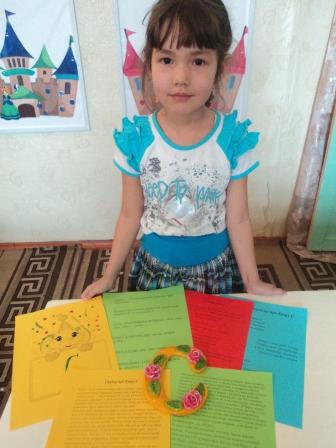 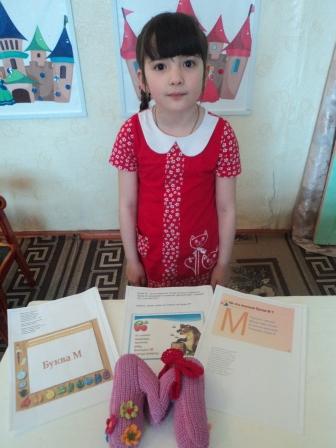 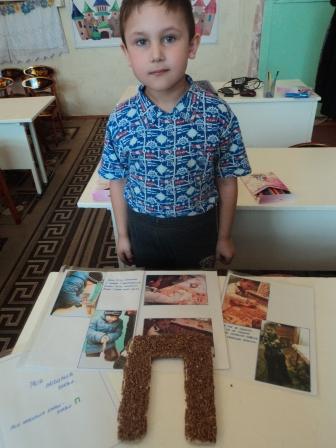 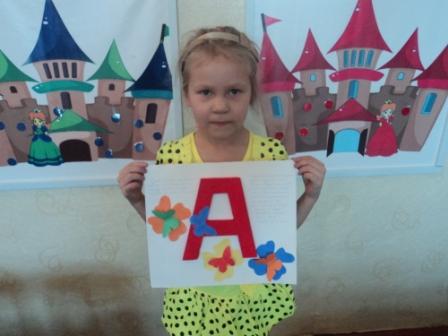 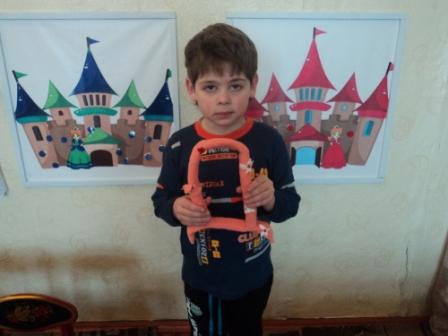 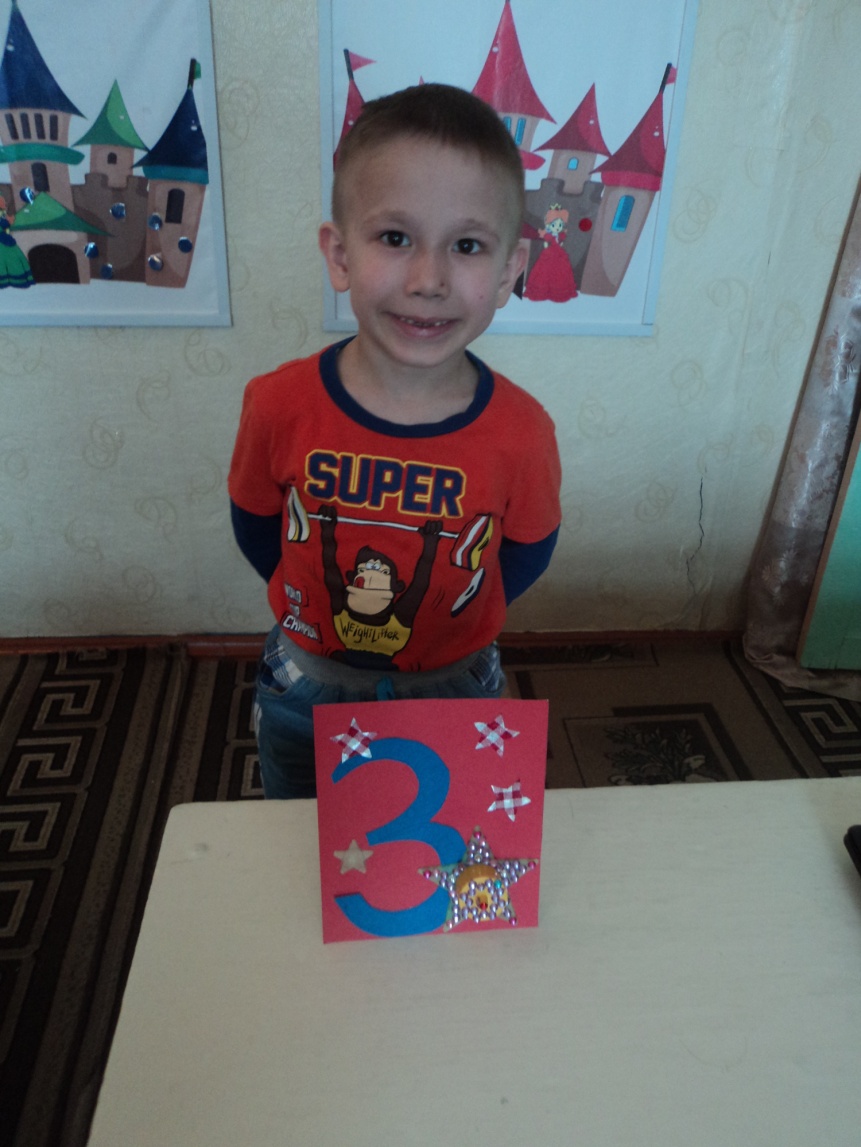 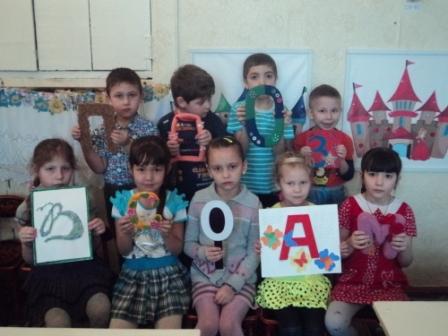 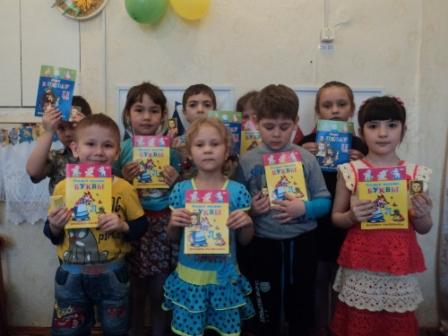 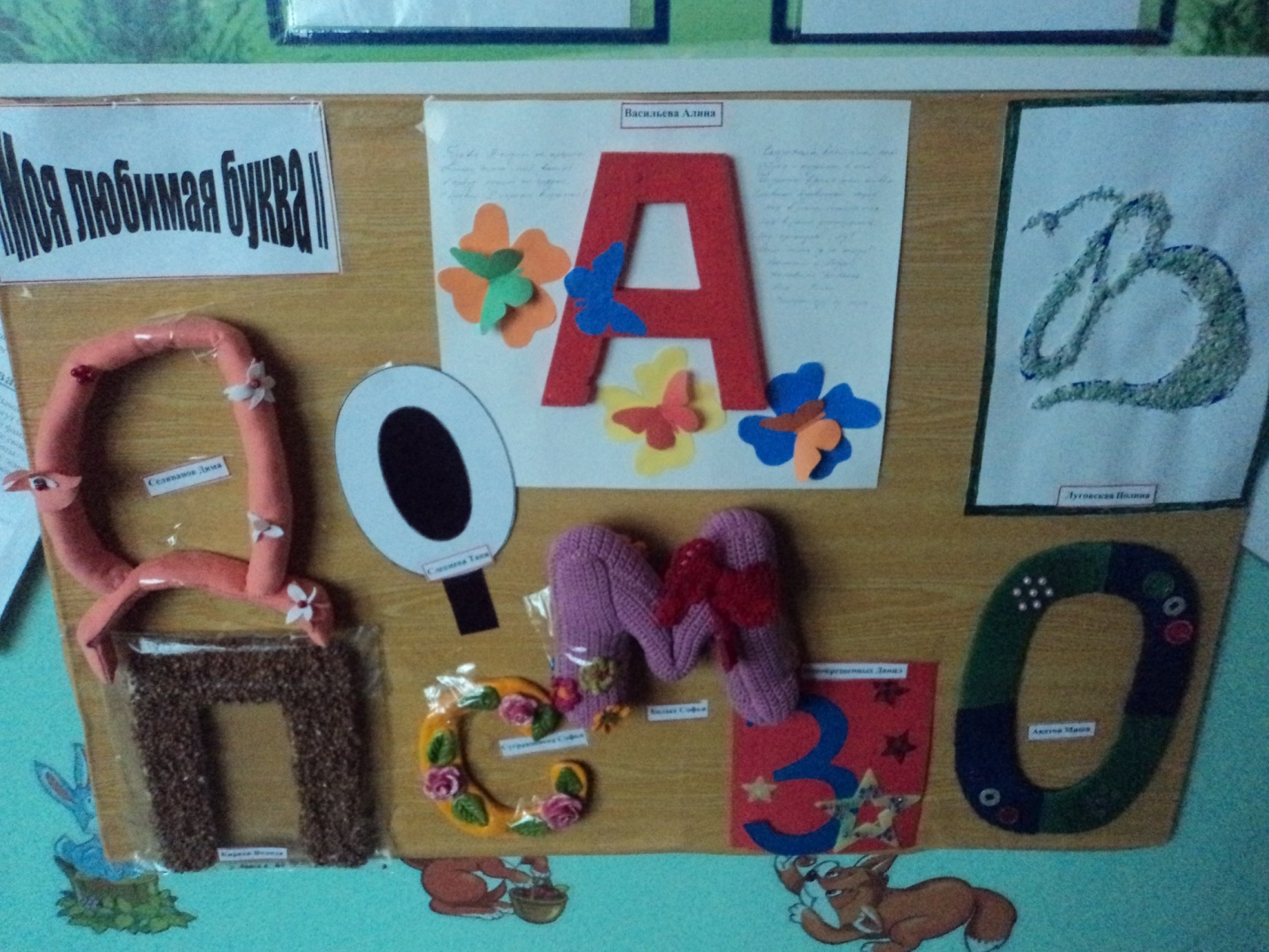 